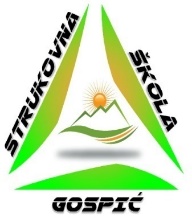 REPUBLIKA HRVATSKALIČKO-SENJSKA ŽUPANIJASTRUKOVNA ŠKOLA GOSPIĆNASTAVNIČKO VIJEĆEBudačka 24, 53000 GospićTEL./FAX: 053/573-287 i 053/572-083E-mail: ured@ss-strukovna-gospic.skole.hr	ŠIFRA ŠKOLE: 09-026-503OIB:19583077416KLASA: 007-04/22-02/34URBROJ : 2125/35-01-22-01Gospić, 3. studenoga 2022.P O Z I VDana 4. studenoga 2022. održat će se 6. sjednica Nastavničkog vijeća Strukovne škole Gospić za školsku godinu 2022./2023. elektronskim putem s početkom glasanja u 7.30 sati do 14.00 sati.DNEVNI RED:Donošenje Odluke o usvajanju Dnevnog reda za 6. sjednicu Nastavničkog vijeća za školsku godinu 2022./2023.Imenovanje zapisničara sjednicePotvrđivanje izabranih tema završnih radovaRavnateljica Strukovne škole Gospić   Barbara Tomljenović Jurković, univ. spec. oec. O tome obavijestiti:- Članovi Nastavničkog vijeća- Oglasna ploča škole- PismohranaREPUBLIKA HRVATSKALIČKO-SENJSKA ŽUPANIJASTRUKOVNA ŠKOLA GOSPIĆNASTAVNIČKO VIJEĆEBudačka 24, 53000 GospićTEL./FAX: 053/573-287 i 053/572-083E-mail: ured@ss-strukovna-gospic.skole.hr	ŠIFRA ŠKOLE: 09-026-503OIB:19583077416KLASA: 007-04/22-02/34URBROJ : 2125/35-01-22-03Gospić, 11. studenoga 2022.Na temelju članka 10. stavak 1. točke 12. Zakona o pravu na pristup informacijama („Narodne novine“ broj 25/13, 85/15) Strukovna škola  Gospić objavljuje                                                                      Z A K LJ U Č K E6. sjednice Nastavničkog vijeća za školsku godinu 2022./2023. 
održane elektronskim putem dana 4. studenoga 2022.Odluka o usvajanju Dnevnog reda za 6. sjednicu Nastavničkog vijeća za školsku godinu 2022./2023. donijeta jednoglasno i bez primjedbi.Za zapisničara sjednice imenovana je M.K.Izabrane teme završnih radova potvrđene jednoglasno i bez primjedbi.Predsjedavateljica Nastavničkog vijeća
Ravnateljica Strukovne škole Gospić
 Barbara Tomljenović Jurković, univ. spec. oec.